Внимание! 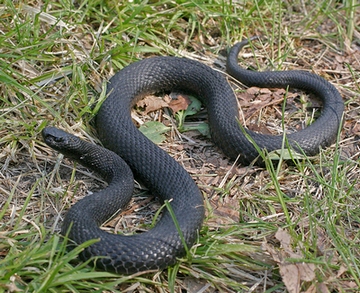 Будьте бдительны                        осторожно змеи!В лесах Сургутского района водиться только одна разновидность ядовитых пресмыкающихся- болотная гадюка, водолюбивая и весьма опасная. Встретить ее можно в лесу , часто это бывает на отдыхе , в парке и даже на даче.  На территории Диспансера  прогулочно-парковую зоны (площадки отдыха, игровые с асфальтоплиточным покрытием) были зафиксированы случаи заползания змей. Будьте бдительны, ходите по тротуарам, внимательно смотрите под ноги!                    Как вести себя при встрече со змеёй?Гадюка обычно кусает людей, когда защищается от невнимательного или неосторожного человека, прижавшего ее рукой или ногой. В грибных или ягодных местах, где гадюк много, нужно брать с собой палку и быть внимательным: чаще прощупывать палкой траву вокруг ягод или грибов. Гадюка обыкновенная, скрывающаяся поблизости, уползет либо обнаружит себя шипением. Если вы неожиданно заметили ползущую змею, замрите, дайте ей возможность уйти.Если змея приняла позу угрозы, отступите медленно назад. Избегайте резких, пугающих змею движений! Нельзя, защищаясь, выставлять вперед руки, разворачиваться к змее спиной. Если у вас есть палка, держите ее перед собой по направлению к змее. Не убегайте от встретившейся змеи — можно наступить на другую, которую вы не заметили. Сохраняйте спокойствие в решениях, действиях, жестах!Существует простая мера предосторожности, применяющаяся жителями тех местностей, где обитают ядовитые змеи. Они ежедневно обмазывают порог своего дома горчицей. Дело в том, что пресмыкающиеся очень чувствительны к ней и никогда не переползают предметы, на которые был нанесен слой горчицы.Серьезное внимание следует уделять своей одежде. Для походов в лес, в котором обитают змеи, должны быть наготове сапоги на толстой подошве и рукавицы. Что НУЖНО делать для оказания первой помощи пострадавшему:Сразу после укуса уложите пострадавшего и обеспечьте ему полный покой;По возможности перенесите его в удобное защищенное место. Самостоятельное движение пострадавшего недопустимо. При укусе в руку зафиксируйте ее в согнутом положении.Для того чтобы замедлить распространение яда в организме, ограничьте подвижность пострадавшего органа;Ранку надо продезинфицировать и наложить стерильную повязку, которую по мере развития отёка периодически ослаблять, чтобы она не врезалась в мягкие ткани;Давайте пострадавшему больше чая, бульона или воды (кофе является возбуждающим средством, поэтому от него лучше отказаться). Все  это будет способствовать выведению яда из организма; Давайте любые  антигистаминные и обезболивающие препараты, препараты поддерживающие сердечно-сосудистую систему;  И самое главное, пострадавшему от  укуса  змеей (после оказания первой помощи) обязательно нужно  обратиться:  в  БУ ХМАО-Югры «Сургутская окружная клиническая больница»  ОСМП (отделение скорой медицинской помощи) ул. Энергетиков 14 (корпус 20/1) контактные телефоны:                     52-71-51; 52-71-89, где ему будет введена специфическая противоядная сыворотка «антикобра», «антигюрза».Что НЕЛЬЗЯ делать при укусе змей:Разрезать место укуса крестообразно или вырезать пораженный участок. Порезы случайными предметами (ножами, осколками стекла) приводят к инфекциям, к повреждению вен, сухожилий;Прижигать ранку раскаленными на огне предметами, углями от костра, порохом. Ядовитые зубы змей достигают сантиметра в длину, и яд глубоко проникает в мышечную ткань;Прижигать место укуса едким калием, азотной, серной и карболовой кислотами или керосином, а также закрывать паутиной и присыпать землей;Накладывать жгут выше места укуса! Наложение жгута на пораженную конечность ухудшает состояние пострадавшего, провоцирует гангренозные явления и повышает риск летального исхода, так как жгут вызывает застой крови и даже омертвение ткани, но распространение яда не задерживает;Принимать алкоголь, который не только не является противоядием, а, наоборот, усиливает действие яда и затрудняет его выведение из организма.           
Помните: опасна змея, которую вы не видите. Вовремя обнаруженная змея угрозы не представляет. Для человека жизненно опасны только укусы крупных гадюк.